Hoi,Nu zijn we nog druk bezig met Sinterklaas, maar ook kerst staat alweer voor de deur!Op Zondag 17 december doen we met alle T-klassen van Theaterschool Almere de Kerst Sing a Long samen met het AJSO.Natuurlijk vindt dit weer plaats in de grote zaal van de schouwburg.We willen je vragen om op 18 december om 13.00 aanwezig te zijn in de hal van de schouwburg.We kunnen dan nog even wat doornemen en Soundchecken voor de voorstelling om 15.30 begint.De voorstelling zal tot ongeveer 16.30 duren en we komen dan ook weer in de Hal naar buiten.Als kleuren kleding die je aan doet vragen we dit jaar ook weer Zwart en Rood. Natuurlijk mag je je kerstmuts of rendier gewei ook opzetten.Neem je ook iets te eten en drinken mee voor tussendoor?Kaarten voor de voorstelling zijn te koop via:Met vrolijke groeten,Gaby WaakhuijsenTheaterschool Almere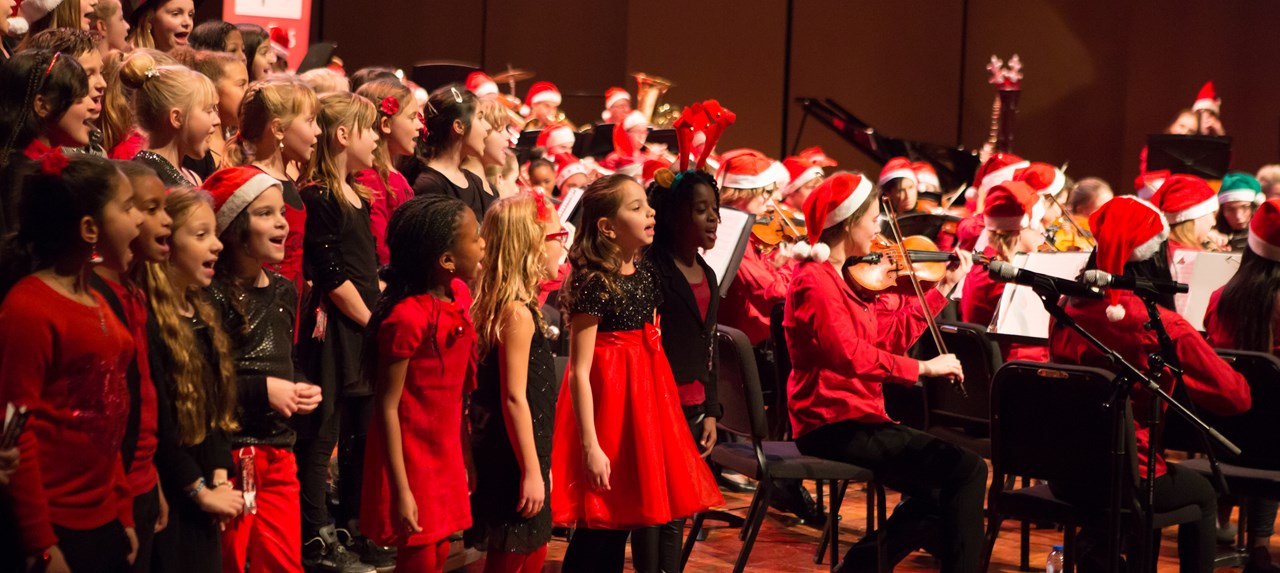 